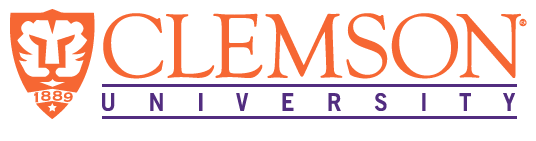 EEES Department Seminar“co2 from the nuclear fuel cycle”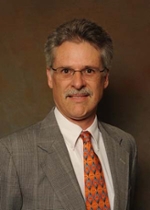  PRESENTED BYDr. Timothy DeVol, CHP Toshiba Professor of Nuclear Engineering Abstract: With the monumental agreements made at the COP21 conference in Paris six weeks ago, this seminar will present to you some of the facts about Nuclear Power.  Specifically the interest is in conveying the several important aspects of nuclear power production and how CO2 emissions from nuclear power stack up to other sources of electrical energy production.  Following a brief introduction to rising CO2 concentrations a rising global temperatures, the rest of the presentation will focus on how nuclear power stacks up to other electrical energy sources.2:30 PM			Friday, January 29, 2016                                				 201 Kinard HallRefreshments following Seminar